СОВЕТ ДЕПУТАТОВ муниципального образования СЕЛЬСКОЕ ПОСЕЛНИЕПетровский сельсоветСаракташского района оренбургской областиЧЕТВЕРТЫЙ созывРЕШЕНИЕочередного двадцать восьмого заседания Совета депутатовПетровского сельсовета Саракташского района Оренбургской области четвертого созыва18 мая 2023 года                          с. Петровское                                     № 137О внесении изменений в Положение об организации и проведении публичных слушаний или общественных обсуждений в сельском поселении Петровский сельсовет Саракташского района Оренбургской области,  утверждённое решением Совета депутатов Петровского сельсовета Саракташского района Оренбургской области от 14.05.2021 № 39В соответствии со статьей 28 Федерального закона от 06.10.2003 №131-ФЗ «Об общих принципах организации местного самоуправления в Российской Федерации», руководствуясь Уставом муниципального образования Петровский сельсовет Саракташского района Оренбургской областиСовет депутатов Петровского сельсоветаР Е Ш И Л :1. Внести в Положение об организации и проведении публичных слушаний или общественных обсуждений в сельском поселении Петровский сельсовет Саракташского района Оренбургской области,  утверждённое решением Совета депутатов Петровского сельсовета Саракташского района Оренбургской области от 14.05.2021 № 39 (далее – Положение) следующие изменения и дополнения:1.1. Пункт 2 статьи 5 Положения изменить и  изложить в следующей редакции:«Решение (распоряжение) о назначении публичных слушаний по вопросам местного значения должно приниматься не позднее, чем за 10 дней до начала слушаний, если настоящим Положением применительно к конкретному проекту муниципального правового акта не установлен иной срок его опубликования».1.2. Пункт 3 статьи 9 Положения изменить и изложить в следующей редакции:«3. Срок проведения публичных слушаний с момента оповещения жителей сельского поселения об их проведении до дня опубликования заключения о результатах публичных слушаний не может превышать один месяц».2. Настоящее решение вступает в силу после дня его обнародования и подлежит размещению на официальном сайте муниципального образования Петровский сельсовет Саракташского района Оренбургской области в сети Интернет.3. Контроль за исполнением настоящего решения возложить на постоянную комиссию по бюджетной, налоговой и финансовой политике, собственности и экономическим вопросам, торговле и быту (Заельская Ж.А.).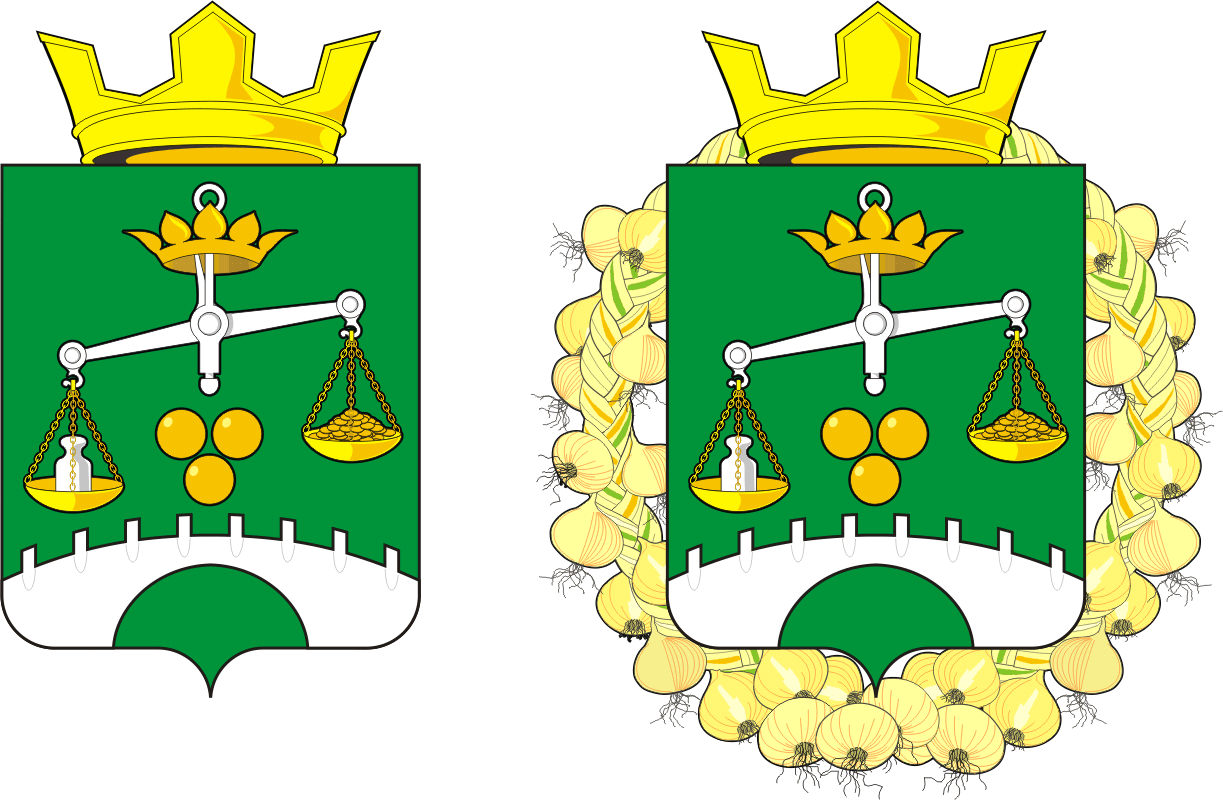 Председатель Совета депутатов сельсоветаГлава муниципального образования___________Е.Г. Григорян           ________ О.А. МитюшниковаРазослано:постоянной комиссии, прокуратуре района, Информационный бюллетень «Петровский сельсовет», на сайт, в дело